МИНИСТЕРСТВО СЕЛЬСКОГО ХОЗЯЙСТВА И ПРОДОВОЛЬСТВИЯ 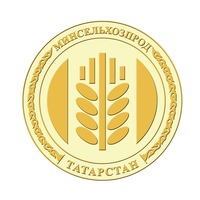 РЕСПУБЛИКИ ТАТАРСТАНПРЕСС-РЕЛИЗМинсельхозпрод РТ приглашает переработчиков сельхозпродукции на семинар в Балтасинском районе 30 сентября в пгт.Балтаси соберутся переработчики сельхозпродукции из Арского, Сабинского, Кукморского и Балтасинского районов. Для них Центром компетенций по развитию сельскохозяйственной потребительской кооперации в Республике Татарстан при поддержке Минсельхозпрода РТ организована встреча с крупными ритейлерами для помощи в реализации производимой продукции через крупные торговые сети.Напомним, ранее в ряде районов Татарстана прошли встречи специалистов Центра компетенций по с жителями района, ведущими личное подсобное хозяйство, фермерами и сельскими предпринимателями. В ходе встреч разъяснялись меры государственной поддержки для субъектов малого предпринимательства и проводилось обследование муниципальных районов с последующим моделированием возможных схем кооперативного партнерства. Фермеры, заинтересованные в реализации производимой продукции, приглашены на семинар.Также в рамках мероприятия будет презентован проект сбытового сопровождения с рабочим названием «Туган Як» («Родной Край»). Планируется подключение к семинару экспертов из Германии в режиме онлайн.Кроме того, в фойе районного дома культуры будет организована выставочная экспозиция и конкурс лучших колбасных изделий и молочной продукции. Начало мероприятия 30 сентября в 15:00 в РДК в пгт. Балтаси по адресу: ул. Ленина, д.52. Татарская версия новости: http://agro.tatarstan.ru/tat/index.htm/news/1570048.htmПресс-служба Минсельхозпрода РТ